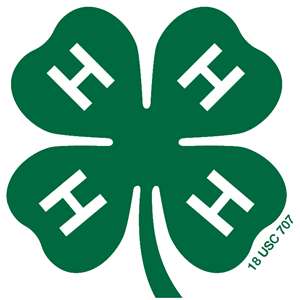 Shawano County4-H MemberBasic Record Book 2021Name:   _______________________________________________Address:  ______________________________________________City: 				   Zip Code: 		  Birthdate: ________Name of Club: __________________________________________Parent’s Name: _________________________________________					Place Picture HereName:________________________________________________  Grade:_________Club:______________________________________________ Year in 4-H:________I agree that the following is a complete and accurate record of 4-H work completed this year.  All work and records included were completed by the above named member.Member Signature:_____________________________________________________Parent/Guardian Signature:_______________________________________________Leader Signature: ______________________________________________________Projects I have carried as a 4-H member.ACTIVITY RECORDPlease check the activities you participated in this year.  You may also add a short explaining phrase about the activity, if you wish.   You may enhance your activity record by adding photos (with captions) and/or news clippings.  Club stories are not needed.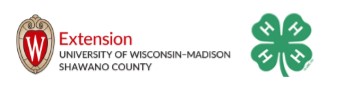 Use one of these forms for each project in which you enroll.  With the help of your project leader, list the major things you want “to do and learn.” If you are re-enrolling, you should consider last year’s evaluation in planning your new project program.  Include only this year’s project and not work done before this year.  Complete the top part of this form at the beginning of the year and the lower half at the end of the project year.What would I like to learn and do in my project this year? Are there specific skills you intend to learn or improve upon this year? What did I learn and do this year? If you did not do and learn all of the things you listed above, give the reason.  If you have done and learned additional things, list these also.What made me excited in the project? What do I want to dig deeper into next year? This could serve as a jump start to next year’s goals.    Financial What did you learn about the financial aspects of your project (such as income, expenses, and financial agreements). Did someone support your project work with money, time or expertise?  Sharing of Knowledge in the Project (Demonstrations, Talks, Peer Mentoring)Activities/Tours/Continuing Education/Events in this ProjectExhibits/Sharing Your Project Work 	       Member’s Signature					Parent/Guardian SignatureUse one of these forms for each project in which you enroll.  With the help of your project leader, list the major things you want “to do and learn.” If you are re-enrolling, you should consider last year’s evaluation in planning your new project program.  Include only this year’s project and not work done before this year.  Complete the top part of this form at the beginning of the year and the lower half at the end of the project year.What would I like to learn and do in my project this year? Are there specific skills you intend to learn or improve upon this year? What did I learn and do this year? If you did not do and learn all of the things you listed above, give the reason.  If you have done and learned additional things, list these also.What made me excited in the project? What do I want to dig deeper into next year? This could serve as a jump start to next year’s goals.    Financial What did you learn about the financial aspects of your project (such as income, expenses, and financial agreements). Did someone support your project work with money, time or expertise?  Sharing of Knowledge in the Project (Demonstrations, Talks, Peer Mentoring)Activities/Tours/Continuing Education/Events in this ProjectExhibits/Sharing Your Project Work 	       Member’s Signature					Parent/Guardian SignatureUse one of these forms for each project in which you enroll.  With the help of your project leader, list the major things you want “to do and learn.” If you are re-enrolling, you should consider last year’s evaluation in planning your new project program.  Include only this year’s project and not work done before this year.  Complete the top part of this form at the beginning of the year and the lower half at the end of the project year.What would I like to learn and do in my project this year? Are there specific skills you intend to learn or improve upon this year? What did I learn and do this year? If you did not do and learn all of the things you listed above, give the reason.  If you have done and learned additional things, list these also.What made me excited in the project? What do I want to dig deeper into next year? This could serve as a jump start to next year’s goals.    Financial What did you learn about the financial aspects of your project (such as income, expenses, and financial agreements). Did someone support your project work with money, time or expertise?  Sharing of Knowledge in the Project (Demonstrations, Talks, Peer Mentoring)Activities/Tours/Continuing Education/Events in this ProjectExhibits/Sharing Your Project Work 	       Member’s Signature					Parent/Guardian SignatureUse one of these forms for each project in which you enroll.  With the help of your project leader, list the major things you want “to do and learn.” If you are re-enrolling, you should consider last year’s evaluation in planning your new project program.  Include only this year’s project and not work done before this year.  Complete the top part of this form at the beginning of the year and the lower half at the end of the project year.What would I like to learn and do in my project this year? Are there specific skills you intend to learn or improve upon this year? What did I learn and do this year? If you did not do and learn all of the things you listed above, give the reason.  If you have done and learned additional things, list these also.What made me excited in the project? What do I want to dig deeper into next year? This could serve as a jump start to next year’s goals.    Financial What did you learn about the financial aspects of your project (such as income, expenses, and financial agreements). Did someone support your project work with money, time or expertise?  Sharing of Knowledge in the Project (Demonstrations, Talks, Peer Mentoring)Activities/Tours/Continuing Education/Events in this ProjectExhibits/Sharing Your Project Work 	       Member’s Signature					Parent/Guardian SignatureUse one of these forms for each project in which you enroll.  With the help of your project leader, list the major things you want “to do and learn.” If you are re-enrolling, you should consider last year’s evaluation in planning your new project program.  Include only this year’s project and not work done before this year.  Complete the top part of this form at the beginning of the year and the lower half at the end of the project year.What would I like to learn and do in my project this year? Are there specific skills you intend to learn or improve upon this year? What did I learn and do this year? If you did not do and learn all of the things you listed above, give the reason.  If you have done and learned additional things, list these also.What made me excited in the project? What do I want to dig deeper into next year? This could serve as a jump start to next year’s goals.    Financial What did you learn about the financial aspects of your project (such as income, expenses, and financial agreements). Did someone support your project work with money, time or expertise?  Sharing of Knowledge in the Project (Demonstrations, Talks, Peer Mentoring)Activities/Tours/Continuing Education/Events in this ProjectExhibits/Sharing Your Project Work 	       Member’s Signature					Parent/Guardian SignatureName of  Project20__20__20__20__20__20__20__20__20__20__20__20__20__Club Activities - events organized by your local club YesNoIf Yes, DescribeClub officerNumber of club meetings heldNumber of meetings attended1)Gave a report2)Gave a reportGave a demonstrationGave a speech1)Promoted 4-H2)Promoted 4-HLed a game or recreationClub picnicClub tour or fairClub achievement program1)Helped with fund-raiser2)Helped with fund-raiserClub tripJune Dairy Month activity1) Served on a committee2) Served on a committee3) Served on a committee4) Served on a committeeChaired a committeeHelped serve refreshments1) Community service project2) Community service project3) Community service project4) Community service projectOther club activities - events organized by county committeesYesNoIf Yes, DescribeOlder Youth Group meetingsOYG officerCommunication & Music Expo ContestDay of Learning/Super SaturdayJudging ActivityFoods RevueClothing RevueSports (Softball, Volleyball, etc.)Exhibited at the fairVolunteered at the fairWorked 4-H food stand at the fairAttended 4-H camp4-H Camp counselorCounty 4-H Travel Group tripCounty 4-H Experience1) Attended workshop or clinic2) Attended workshop or clinicCounty Key Committee memberOther county activityDistrict/State/National ActivitiesYesNoIf Yes, Describe1) State Fair exhibitor/volunteer2) State Fair exhibitor/volunteerState show (horse, dog, etc.)Shooting Sports competitionBadger Dairy Camp Teen Winter Leadership Camp  (WLC)                      WI 4-H & Youth Conference Space CampAmerican SpiritCitizenship Washington Focus (CWF)National CongressNational ConferenceOtherNameGradeYear in ProjectThis record is for my ProjectClub Year:_____-_____Title/TopicWhere or With WhomWhat was doneWhere or With WhomWhat was shown          WherePlacing/Feedback GivenDid you:YesNoFeel a sense of satisfaction from completing the project?☐☐Upon Reviewing your year, feel this project was worthwhile for you?☐☐Plan to enroll in this project next year?☐☐Have an opportunity to show others what you have learned?☐☐Understand other people better by working with them?☐☐Enjoy this project?☐☐NameGradeYear in ProjectThis record is for my ProjectClub Year:_____-_____Title/TopicWhere or With WhomWhat was doneWhere or With WhomWhat was shown          WherePlacing/Feedback GivenDid you:YesNoFeel a sense of satisfaction from completing the project?☐☐Upon Reviewing your year, feel this project was worthwhile for you?☐☐Plan to enroll in this project next year?☐☐Have an opportunity to show others what you have learned?☐☐Understand other people better by working with them?☐☐Enjoy this project?☐☐NameGradeYear in ProjectThis record is for my ProjectClub Year:_____-_____Title/TopicWhere or With WhomWhat was doneWhere or With WhomWhat was shown          WherePlacing/Feedback GivenDid you:YesNoFeel a sense of satisfaction from completing the project?☐☐Upon Reviewing your year, feel this project was worthwhile for you?☐☐Plan to enroll in this project next year?☐☐Have an opportunity to show others what you have learned?☐☐Understand other people better by working with them?☐☐Enjoy this project?☐☐NameGradeYear in ProjectThis record is for my ProjectClub Year:_____-_____Title/TopicWhere or With WhomWhat was doneWhere or With WhomWhat was shown          WherePlacing/Feedback GivenDid you:YesNoFeel a sense of satisfaction from completing the project?☐☐Upon Reviewing your year, feel this project was worthwhile for you?☐☐Plan to enroll in this project next year?☐☐Have an opportunity to show others what you have learned?☐☐Understand other people better by working with them?☐☐Enjoy this project?☐☐NameGradeYear in ProjectThis record is for my ProjectClub Year:_____-_____Title/TopicWhere or With WhomWhat was doneWhere or With WhomWhat was shown          WherePlacing/Feedback GivenDid you:YesNoFeel a sense of satisfaction from completing the project?☐☐Upon Reviewing your year, feel this project was worthwhile for you?☐☐Plan to enroll in this project next year?☐☐Have an opportunity to show others what you have learned?☐☐Understand other people better by working with them?☐☐Enjoy this project?☐☐